Publicado en Madrid el 19/01/2023 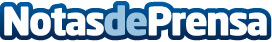 Alicia Chavero, nueva socia de JAKALA IberiaSerá Responsable de Diseño Estratégico e Innovación para España y Portugal. JAKALA Iberia da otro salto cualitativo en su proceso de expansión con el fichaje de una de las profesionales más reconocidas del paísDatos de contacto:JAKALA Iberia667885422Nota de prensa publicada en: https://www.notasdeprensa.es/alicia-chavero-nueva-socia-de-jakala-iberia_1 Categorias: Finanzas Marketing E-Commerce Nombramientos Recursos humanos http://www.notasdeprensa.es